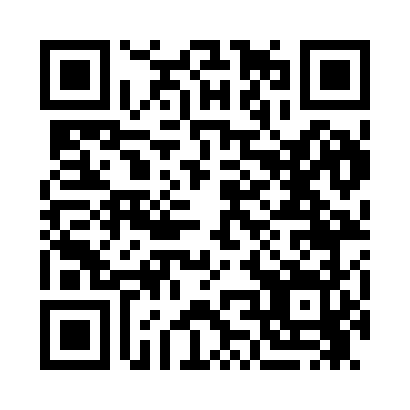 Prayer times for Santa Clara, California, USAWed 1 May 2024 - Fri 31 May 2024High Latitude Method: Angle Based RulePrayer Calculation Method: Islamic Society of North AmericaAsar Calculation Method: ShafiPrayer times provided by https://www.salahtimes.comDateDayFajrSunriseDhuhrAsrMaghribIsha1Wed4:526:121:054:527:589:182Thu4:516:111:054:527:599:193Fri4:506:101:054:538:009:214Sat4:486:091:054:538:019:225Sun4:476:081:054:538:029:236Mon4:456:071:044:538:039:247Tue4:446:061:044:538:049:258Wed4:436:051:044:538:049:279Thu4:426:041:044:548:059:2810Fri4:406:031:044:548:069:2911Sat4:396:021:044:548:079:3012Sun4:386:011:044:548:089:3113Mon4:376:001:044:548:099:3214Tue4:365:591:044:558:109:3415Wed4:345:581:044:558:109:3516Thu4:335:581:044:558:119:3617Fri4:325:571:044:558:129:3718Sat4:315:561:044:558:139:3819Sun4:305:551:044:558:149:3920Mon4:295:551:044:568:159:4021Tue4:285:541:054:568:159:4122Wed4:275:531:054:568:169:4323Thu4:265:531:054:568:179:4424Fri4:265:521:054:568:189:4525Sat4:255:521:054:578:199:4626Sun4:245:511:054:578:199:4727Mon4:235:511:054:578:209:4828Tue4:225:501:054:578:219:4929Wed4:225:501:054:588:219:5030Thu4:215:491:064:588:229:5031Fri4:205:491:064:588:239:51